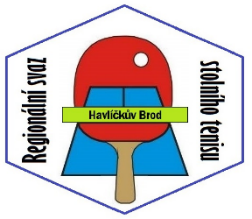               Regionální svaz stolního tenisu Havlíčkův Brod                  Ledečská 3595 , 58001 Havlíčkův Brodvypisuje    Regionální soutěž družstev mužů ve stolním tenisu 2020/21                          =====================================================================================================         Všeobecná ustanovení         1.    Vypsané soutěže         1.1.   Regionální soutěž  družstev mužů 1.  2.  3.   třídy         1.2.  Zahájení soutěží :       Předkola : 1.polovina  do 20.09.2020 (vzájemné zápasy družstev jednoho klubu)                          2.polovina do 03.01.2021                        1.polovina RS1, RS2, RS3  20.09.2020                          2.polovina RS1, RS2, RS3  03.01.2021            1.3.Konec soutěží: dle termínové listiny          2.    Řízení soutěže:  Soutěž řídí VV RSST Havlíčkův Brod prostřednictvím STK a vedoucího                                              soutěží. Kontaktní adresa pro záležitosti a řízení soutěží:  mikot@centrum.cz          3.    Pořadatel:  Pořadatelem utkání jsou oddíly (kluby), jejichž družstva budou ve vylosování                                      uvedena na prvním místě (v odvetném kole opačně).4.   Hrací dny a začátky utkání :4.0.      Zásadně platí termíny uvedené ve vylosování !!          4.1.      Termíny utkání: základní hrací den NEĎELE  09:00                      Rozsah   Pátek - Neděle      (vždy pro dané soutěžní kolo)                      Soutěžní kolo končí dnem: neděle4.1.2    Začátky utkání : pátek                 v rozsahu 16:00-19:00 hod.                                        sobota, neděle  v rozsahu 08:00-17:00 hod.                                       pondělí              v rozsahu 18:00-19:00 hod.Utkání nelze dohrávat po termínu uvedeném v rozlosování !!Př. Utkání je nalosováno na pátek 1.10. nutno sehrát, není možno utkání sehrát později tzn. např. v neděli 3.10.Výjimka:  Utkání mohou být po vzájemné dohodě soupeřů výjimečně dohrána nejpozději v pondělí .Tato dohrávka řádně zdůvodněná (SŘ) musí být oznámena vedoucímu soutěží nejpozději 48 hodin před řádným termínem utkání, který je uveden v rozlosování a podléhá schválenívedoucím  soutěží . Dohrávka je následně povolena VS ve STISu.Utkání mohou být po vzájemné dohodě soupeřů předehrávána, platí povinnost domácího družstva termín předehrávky oznámit vedoucímu soutěží (mikot@centrum.cz) a to nejméně 48 hodin předem.                      Předehrání je následně povoleno VS zápisem ve STISU Dojde-li z jakéhokoliv důvodu ke kolizi termínů v rozlosování, rozhodne vedoucí soutěží, po dohodě s dotčenými družstvy. Totéž platí v případě kolize RS s BTM KSST,BTM ČR apod. Odklad utkání: v návaznosti na SŘ řeší vedoucí soutěží resp. STK                      Odůvodněnou žádost o odklad nutno zaslat vedoucímu soutěží v termínu dle SŘPřípadné požadavky uvedené v přihlášce do soutěží viz čl. 7.1. budou akceptovány, bude-li to v zájmu plynulého průběhu soutěží.5.        Hrací místnost:5.1.     Hraje se ve schválených hracích místnostech zúčastněných družstev5.2.     Hrací místnost schvaluje vedoucí soutěží resp. STK5.3.     Schvalování hracích místností probíhá výhradně prostřednictvím registru ČAST.           Předchozí schválení hrací místnosti v registru ČAST zůstává v platnosti pouze v           případě, jsou-li údaje v něm uvedené,přesné           Jestliže dojde v hrací místnosti ke změnám proti schváleným údajům, je pořadatel utkání            povinen zajistit si prostřednictvím registru ČAST potvrzení se změněnými údaji. Za správnost             všech údajů na potvrzení zodpovídá oddíl.5.4.     Hrací prostor a vybavení musí odpovídat Pravidlům stolního tenisu a Soutěžního řádu            ve znění pozdějších předpisů.5.4.1.  Nedojde-li ke schválení hrací místnosti dle SŘ, musí  oddíl oznámit náhradní hrací místnost,           splňující podmínky dle SŘ           Náhradní hrací místnost podléhá schválení dle čl.5.2. tohoto rozpisu6.       Přednostní utkání:6.1.    Liga6.2.    krajské soutěže, včetně soutěží mládeže6.3.    RS 16.4.    RP mládeže DRU+Jedntl.6.5.    RS 2 , RS 3 6.6.    družstva stejného klubu, vždy družstvo s vyšším označením (A,B,C atd.)7.      Podmínky, dokumenty pro účast v soutěžích:7.1.   Přihlášky do soutěží RS 1,2,3:           výhradně elektronické-vložené klubem do Registru ČAST max. do 15.06.2020                     Přihlášená družstva musí splňovat podmínky podle SŘ čl. 322           Nutno vyplnit všechny povinné údaje (*).Případné požadavky k sestavení  termínové listiny ( hrací               den, čas , shodný nebo opačný los, atp. musí vložit správce klubu do kolonky „Požadavky k              STK.7.2.   Plánek hrací místnosti: vložen klubem do Registru do 30.06.20207.3.   Evidenční seznamy zpracované do Registru do 30.6.20207.4.   Vklady do soutěží:             Startovné:  Družstva v RP1 350, - Kč  Družstva v RP2 300, - Kč                       Družstva v RP3 200 ,- Kč           Evidenční poplatek :       Dospělí 300,- Kč,  Mládež 150,- Kč,  Ostatní  30,- Kč 7.5.   Úhrada vkladů a poplatků (na účet řídícího svazu)  do 30.06.20207.6.   Registrace: elektronické, platné dle SŘ  (Registr)Technická ustanovení 8.       Předpis:           Hraje se dle platných Pravidel stolního tenisu, Soutěžního řádu ve znění pozdějších předpisů, a              ustanovení tohoto rozpisu           Soutěže řídí vedoucí soutěží. 8.1..  Systém soutěží: Ve skupinách každý s každým, dvoukolově,  s dohráváním 2 + 16 zápasů          Obě vzájemná utkání dvou družstev téhož oddílu  v jedné soutěži být se musí předehrát-bude            uvedeno v rozlosování. Systém může být upraven, dojde-li k zásadním změnám v počtu            přihlášených družstev.8.2.    Bodování: vítězství=4 body ;  remíza=2 body; porážka=1 bod; kontumace= -1 bod            8.3.    Hodnocení:                       -družstvo vítězné v RS1 obdrží diplom přeborníka regionu, věcnou cenu                       -družstvo na 2.místě v RS1 obdrží diplom, věcnou cenu                       -družstvo na 3.místě v RS1 obdrží diplom, věcnou cenu     8.4.    Postupy:     z RS1 družstvo, umístěné  na 1.místě do kvalifikace krajského přeboru  III. Třídy                                        z RS2 družstvo  umístěné  na 1.místě tabulky RS2 do RS1                                        z RS3 družstvo  umístěné  na 1.místě tabulky RS3 do RS2                     Sestupy:     z RS1 družstvo umístěné na posledním místě tabulky RS1 do RS2                                        z RS2 družstvo umístěné na posledním místě tabulky RS2 do RS3           8.5..  Vyhrazení změn:                      - v návaznosti na vyšší soutěže                      - v případě nutné reorganizace systému soutěží v následujícím ročníku (změna počtu družstev )                        v jednotlivých třídách)    9.     Předepsaný počet stolů: 2 10.    Míče: plastové bílé ***, značku a typ uvedou jednotlivé kluby v přihlášce do soutěží          Nahlášené značky (typy) budou zveřejněny ve STIS a jsou závazné . 11.    Počet soutěží a zařazení družstev do soutěží:           Soutěže : RS1, RS2, RS3           Zařazení bude provedeno dle počtu přihlášených družstev do jednotlivých soutěží.          Podmínkou pro vznik soutěže je účast min. 8 družstev v jedné soutěži 12.    Rozhodčí- pořádající oddíl je povinen zajistit rozhodčího dle SŘ 13.     Soupisky:  13.1.  Vložené klubem do Registru do 15.08.2020           Za správnost soupisek a zařazení hráčů dle SŘ výhradně zodpovídá oddíl.                     Konečný termín pro dokončení soupisek je  25.8.2020          13.2.   PO  PROVEDENÉ KONTROLE BUDOU SOUPISKY UZAMČENY.          13.3.   Sestavení soupisky se řídí SŘ, a  platným žebříčkem. Na soupisce mohou být                     uvedeni pouze hráči, kteří jsou v oddíle řádně zaregistrováni, a mají zaplacen                     evidenční poplatek za sezónu 2020-2021, hráči na hostování z jiných oddílů   a  hráči                     střídavého startu.                     Hráči  musí mít odehráno v předchozí sezóně min. 20 zápasů dle ELOST. Pokud tato podmínka                     není splněna, hráč může být pouze na jedné soupisce./ hráči kategorie mládeže r.n. 2003                     a mladší mohou být na třech soupiskách./                     Aktuální změny soupisek řeší SŘ.          14.       Zápisy o utkání, hlášení výsledků          14.1.    Kompletní zápis o utkání  musí být zadán do Registru (správcem klubu nebo  pověřenou                       osobou )  co nejrychleji po odehrání utkání, nejpozději 24 hodin po skončení daného utkání                      (týká se i předehrávek !)                       14.2.    Originály Zápisu o utkání  včetně případných příloh je nutno zaslat v elektronické                       podobě ve formátu PDF nebo JPG  na emailovou adresu vedoucího  soutěží                       mikot@centrum.cz  v termínu uvedeném pro zadání zápisu                      Zasílat  zápis na stojato !!!                Zápis musí být v jasně čitelném provedení !!           15.      Za pozdě zaslané zápisy bude vyměřena pokuta 100,- Kč                      Pokud budou pokuty za nesplnění předchozího článku neúčinné, je možné zavedení odebrání                       bodů družstvu, tak jak to nyní umožňuje CENTRÁLNÍ REGISTR            16.    Námitky:  Možno podávat podle Soutěžního řádu  čl. 113 na adresu vedoucího soutěží             17.    Pokuty, sankce                       Je-li vyměřena pokuta družstvu, je povinno ji uhradit na účet RSST  (řídícího svazu) do                       stanoveného termínu uvedeného ve STIS            18.    O udělení pokuty-sankce rozhodne vedoucí soutěží resp. STK                      Výši pokut stanovuje SŘ            19.    Kluby nebudou  urgovány, pokuta bude vyznačena ve STIS včetně termínu úhrady.            20.    Ostatní závažné přestupky řeší vedoucí soutěží + STK  dle SŘ               21.    Ostatní   21.1. Zdravotní způsobilost: doporučena lékařská prohlídka hráče, není podmínkou, hráči však                       startují na vlastní nebezpečí.            21.2. Případné nastalé změny rozpisu mohou být provedeny formou kumulativního dodatku.            22.    Platby: evidenční poplatky, vklady, pokuty,  atp. možno provádět na účet RSST Havlíčkův Brod                                č. ú.1530 521/0100 vs 34                                Nebo v hotovosti : paní  Křípalová, OSS ČUS, Ledečská 3295,58001 Havlíčkův Brod            Tento rozpis byl schválen VV RSST Havlíčkův Brod dne  25.05.2020 v Havlíčkově Brodě a vstupuje                    v platnost dnem jeho schválení.             Miloslav Kotil            předseda RSST Havlíčkův BrodPožadavky k STK:(shodný nebo opačný los s dalšími družstvy oddílu, úprava začátků utkání vč. zdůvodnění atp.)